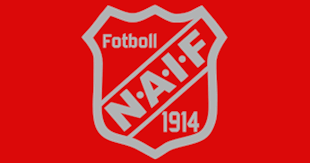 Renseignements à l’intention de vous qui avez des enfants et des jeunes qui jouent dans le CADRE DUIF.Le club sportif général de Norberg remonte à 1904 et est aujourd’hui géré sur une base volontaire par des membres.Le club est propriétaire de l’installation où nous jouons au football.Nous travaillons dans le club pour offrir des emplois significatifs aux enfants, aux jeunes et aux adultes. Les activités doivent être amusantes, éducatives et promouvoir le développement social et la sécurité dans la vie. Nous encouragerons le succès en fonction des conditions.L’argent qui rentre dans le club est nécessaire pour que nous puissions gérer davantage le club en termes de gestion opérationnelle et de coûts des joueurs.Par le biais du site Web www.laget.se nous publions des informations importantes qui peuvent être importantes à prendre en compte.CE QUE VOUS DEVEZ SAVOIR ET CONSIDÉRER EN TANT QUE PARENT SI VOUS AVEZ UN ENFANT / UN JEUNE QUI JOUE DANS L’UNE DE NOS ÉQUIPES DE FOOTBALL:TOUS les leaders / entraîneurs des équipes d’enfants et de jeunes travaillent bénévolement et sans but lucratif, de sorte qu’ils ne reçoivent aucun salaire pour ce travail et le temps qu’ils consacrent au profit de votre enfant / jeune.Nous respectons l’engagement des leaders/entraîneurs et il est important, par exemple, de contacter le leader/entraîneur si l’enfant/le jeune est/sera absent aux entraînements et/ou aux matchs.NB! Informez le leader / coach de la façon dont vous pouvez être contacté pour le contact. Informez également le leader / entraîneur si votre enfant a une maladie.Les séances de formation ne peuvent et ne doivent pas être assimilées à la « maternelle » où vous partez chercher votre enfant. Dans toutes les activités à but non lucratif, nous devons tous nous entraider pour que cela fonctionne.Respectez les temps et assurez-vous que les chaussures et les vêtements vous vont bien.Montrez votre intérêt pour le sport de l’enfant et n’hésitez pas à venir aux matchs / entraînements.COTISATION:Pour que votre enfant puisse jouer au football activement dans le club, assister à des matchs et à des coupes, les frais d’adhésion doivent être payés à temps (voir l’avis des frais actuels ou demander au chef / entraîneur de votre enfant).JOURS DE NETTOYAGE:Chaque printemps et automne (peut également être ajouté jour / jours supplémentaires si nécessaire) nous avons dans le club des jours de nettoyage.Nous nettoyons ensuite dans les arbustes et à la plante en général. Nous nettoyons tous les vestiaires et les locaux plus en profondeur, examinons les tribunes de match de but, les ballons et plus encore.Il est donc important que nous nous aidions les uns les autres. Lorsque vous recevez des informations selon lesquelles nous allons avoir une telle journée, nous apprécions si le plus grand nombre de personnes possible peut vous aider.VENTES DANS LA LOI :Dans le cadre de la possibilité de continuer à mener nos activités à but non lucratif, il a été décidé que toutes les équipes effectuent 3 à 4 fois par an une vente de toilettes et de papier de cuisine.Les équipes peuvent également avoir leurs propres ventes pour, par exemple, économiser de l’argent pour aller aux coupes de football.En tant que parent, vous êtes également important à cet égard. S’il vous plaît soutenir votre enfant / jeune dans la vente. Si vous avez des questions sur les ventes, contactez le leader/coach ou quelqu’un du conseil d’administration.MATCHS/COUPES AILLEURS :Étant donné que les équipes ont des matchs à l’extérieur, il est important que vous, en tant que parent, puissiez vous mettre en place pour conduire l’enfant ou les enfants à un match ailleurs. Si vous n’avez pas de voiture, vous, en tant que parent, devez également participer à la façon dont votre enfant peut voyager avec et avec qui.Beaucoup n’ont pas de voiture ou de permis de conduire et d’autres parents conduisent souvent ou toujours. Nous préconisons dans le club que vous, en tant que parent, contribuiez à l’essence auprès du parent qui conduit à la place.MATCH À DOMICILE:Lorsque l’équipe a un match à domicile, le service de kiosque et cette vente sont distribués aux parents. Il est important de prendre note et de suivre les instructions disponibles dans le kiosque.MATÉRIEL DE MATCH PLAY:Pour le match, nous avons le kit de match du club sur nous - il est acheté pour les équipes par l’intermédiaire du club. Les chaussures de football et les protège-jambes sont également indispensables pour jouer un match, cela n’est pas acheté par le club.CONSEILS AU PUBLIC LORS DU MATCH :-          Nous suivons toutes les règles du football et respectons la décision de l’arbitre.-          Nous encourageons uniquement les jeux.-          Nous encourageons et soutenons notre propre équipe et ne nous moquons PAS des adversaires.-          Nous gardons un bon style sur et en dehors du terrain.-          Nous ne disons jamais du mal des leaders/entraîneurs, des adversaires ou des arbitres.-          Nous utilisons un langage soigné.Nous nous traitons les uns les autres avec gentillesse et respect. L’abus ou le comportement verbalement abusif est inacceptable.Parlez à votre enfant ou à votre jeune de la façon dont nous nous traitons les uns les autres.Covid: NOUS NOUS CONFORMONS AUX RESTRICTIONS ACTUELLES ET ACTUELLES - voir les informations sur laget.se, dans le club-house ou sur le site Web de l’Agence de santé publique de Suède www.folhalsomyndiheten.se .CHAMBRE CLUB:Disponible pour ceux qui ont payé pour l’adhésion. Communiquez avec le conseil d’administration si vous, en tant que membre, souhaitez utiliser les lieux.Nous n’allons pas avec des chaussures de football cloutées dans le club-house.NB! Nous suivons le règlement intérieur (voir l’avis sur le mur dans la salle du club)PLANTER:Beaucoup sont à l’installation et jouent au football même pendant leur temps libre quand il n’y a pas de séances d’entraînement ou de matchs.Parlez à votre enfant de suivre les règles.Pas de vélos à l’intérieur de la clôture, pas de nourriture / boisson, fumer / tabac à priser ou déchets sur le sol / plans - nous avons plus de poubelles pour jeter les ordures.COVID:NOUS NOUS CONFORMONS AUX RESTRICTIONS ACTUELLES ET ACTUELLES - voir les informations sur laget.se, dans le club-house ou sur le site Web de l’Agence de santé publique de Suède www.folhalsomyndiheten.se .Ces informations sont disponibles dans les langues suivantes : Somalie, Tigrinya, Anglais, Suédois, Français, Philippin, Syrie/Arabe, Dari